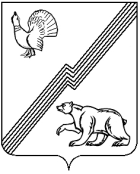 АДМИНИСТРАЦИЯ ГОРОДА ЮГОРСКАХанты-Мансийского автономного округа - ЮгрыПОСТАНОВЛЕНИЕот___________								           № ________
О внесении изменений в постановлениеадминистрации города Югорска от 24.11.2014 № 6385«Об утверждении проекта планировки и проекта межеваниятерритории 13 микрорайона»Руководствуясь статьями 45, 46 Градостроительного кодекса Российской Федерации, Генеральным планом города Югорска, утвержденным решением Думы города Югорска от 07.10.2014 № 65, по результатам публичных слушаний, состоявшихся                    :1. Внести в постановление администрации города Югорска от 24.11.2014 № 6385 «Об утверждении проекта планировки и проекта межевания территории 13 микрорайона» (с изменениями от 29.12.2018 № 3655, от 14.09.2021 №1713-п) следующие изменения:  Приложения 1,2, 3, 4, 5, 6 изложить в новой редакции (приложения 1, 2, 3, 4, 5, 6).2. Опубликовать постановление в официальном печатном издании города Югорска и разместить на официальном сайте органов местного самоуправления города Югорска.3. Настоящее постановление вступает в силу после его официального опубликования.4. Контроль за выполнением постановления возложить на первого заместителя главы города – директора Департамента муниципальной собственности и градостроительства администрации города Югорска С.Д. Голина.Глава города Югорска                                                                     А.В. БородкинПриложение 1	 к постановлениюадминистрации города Югорскаот ___________________ №_____Приложение 1к постановлениюадминистрации города Югорскаот 24.11.2014 № 6385Основные характеристики планируемого развития территорииПоложение о характеристиках планируемого развития территории содержит информацию, в том числе о плотности и параметрах застройки территории (в пределах, установленных градостроительным регламентом), о характеристиках объектов капитального строительства жилого, производственного, общественно-делового и иного назначения и необходимых для функционирования таких объектов и обеспечения жизнедеятельности граждан объектов коммунальной, транспортной, социальной инфраструктур, в том числе объектов, включенных в программы комплексного развития систем коммунальной инфраструктуры, программы комплексного развития транспортной инфраструктуры, программы комплексного развития социальной инфраструктуры и необходимых для развития территории в границах элемента планировочной структуры.1.1. Территория проектирования расположена в Тюменской области Ханты-Мансийский автономный округ – Югра, город Югорск, 13 микрорайон.1.2. Площадь проектируемой территории составляет 31,99 га. 1.3. Объекты в границах проектирования. Размещение объектов федерального и регионального значения проектом не предусмотрено.1.4. Документацией по планировке предусматривается образование участков различного функционального назначения:Расчетная численность населения: 4128 человека.Количество семей: 1439, в том числе: 26 семей, проживающих в индивидуальной усадебной жилой застройке (включая блокированную застройку), 1413  – в секционной многоквартирной жилой застройке.Количество жилых домов: 45, в том числе 17 индивидуальных жилых домов (включая блокированные), 28 секционных многоквартирных жилых домов.Проектом планировки предполагается:- ликвидация аварийного секционного жилого фонда;- строительство 14 многоквартирных домов;- 100 % обеспечение территории жилого района системами инженерного обеспечения объектов капитального строительства: электроснабжением, водоснабжением, водоотведением, газоснабжением, теплоснабжением, горячим водоснабжением, стационарной связью;- обеспечение территории системами, обеспечивающими сбор и очистку ливневых стоков.1.5. Территория проектирования находится в следующих территориальных зонах:–  Общественно-деловая многофункциональная зона общегородского значения (О.1); –  Общественно-деловая многофункциональная зона в малоэтажной жилой застройке (О.2);– Зона застройки среднеэтажными жилыми домами блокированной застройки и многоквартирными домами (Ж2); – Зона застройки индивидуальными жилыми домами и малоэтажными жилыми домами блокированной застройки (Ж3).1.6. Установленные виды разрешенного использования земельных участков:- Среднеэтажная жилая застройка;- Малоэтажная многоквартирная жилая застройка;- Для индивидуального жилищного строительства;- Дошкольное, начальное и среднее общее образование;- Магазины;- Спорт;- Коммунальное обслуживание;- Улично-дорожная сеть;- Благоустройство территории;     - Земельные участки (территории) общего пользования.1.7. Характеристики планируемого развития территории1.8. Характеристики объектов капитального строительстваПеречень объектов капитального строительства, планируемых к размещению1.9. Объекты иного назначенияПроектные решения проекта планировки территории не предусматривают размещение объектов иного назначения.1.10. Объекты коммунальной инфраструктуры1.10.1. ВодоснабжениеПроектом предусмотрено к строительству 3,598  км сетей водоснабжения (уточняется на дальнейших стадиях проектирования).Глубина заложения труб должна быть на 0,5 м больше расчетной глубины проникания в грунт нулевой температуры согласно СП 31.13330.2012. «Водоснабжение. Наружные сети и сооружения. Актуализированная редакция СНиП 2.04.02-84*» (далее также – СП 31.13330.2012).Ориентировочный объём водопотребления в границах рассматриваемой территории составит 791,67 м3/сут. (уточняется на дальнейших стадиях проектирования).1.10.2. КанализацияПроектом предусмотрено:- строительство сетей напорной канализации общей протяженностью          2,317 км;- строительство самотечных сетей канализации общей протяженностью 2,554 км.Ориентировочный объём водоотведения в границах рассматриваемой территории по укрупненным показателям составляет 669,44 м3/сут. (уточняется на дальнейших стадиях проектирования).1.10.3 ТеплоснабжениеПроектом предусмотрено к строительству 4,521 км сетей теплоснабжения (уточняется на дальнейших стадиях проектирования), строительство новой котельной в центре нагрузок по улице Таежная, 22б, с целью вывода из эксплуатации котельной № 17.Суммарная тепловая нагрузка на отопление, вентиляцию и горячее водоснабжение зданий определена по укрупненным показателям и составит 2,40 Гкал/час (21058,88 Гкал/год) - (уточняется на дальнейших стадиях проектирования).1.10.4 ЭлектроснабжениеПроектом предусмотрено:- строительство кабельной линии электропередачи номиналом 10 кВ протяженностью  1,693 км; - строительство кабельной линии электропередачи номиналом 0,4 кВ протяженностью  2,34 км;- строительство воздушной линии электропередачи номиналом 0,4 кВ протяженностью  4,628 км;- строительство трех трансформаторных подстанций 10/0,4 кВт.Суммарное электропотребление по планировочной территории составит 1750 кВт.ч/чел., в год. Данную нагрузку уточнить на стадии рабочего проектирования. 1.10.5. ГазоснабжениеПроектом предусмотрено:- строительство сетей газоснабжения среднего давления общей протяжённостью 0,427 км;- строительство сетей газоснабжения низкого давления общей протяжённостью 1,373 км.Расход газа проектируемой территории ориентировочно составит 3331436,28 м3/год. Приведенное газопотребление необходимо уточнить на дальнейших стадиях разработки документации по газоснабжению.1.10.6. Связь.Проектом предусмотрено к строительству 2,095 км кабельной линии связи (уточняется на дальнейших стадиях проектирования).Емкость сети телефонной связи общего пользования составляет порядка  1199 абонентских номеров.1.10.7. Ливневая канализацияПроектом предлагается организовать совмещенную систему поверхностного и закрытого водоотвода. Общая протяженность системы водоотведения поверхностных стоков в границах микрорайона составит 8,921 км, в том числе:- напорные коллекторы – 0,179 км;- безнапорные коллекторы – 8,742 км.Также предлагается  строительство канализационно-насосных станций (КНС) ливневых стоков, количеством 3 шт. и 3 колодца гашения напора. Данные элементы канализации (уточняются на дальнейших стадиях проектирования).1.11. Объекты транспортной инфраструктурыОсновные показатели объектов улично-дорожной сетиПримечание:* Проектом предусмотрена реконструкция с расширением дорожного полотна;1.12. Зоны планируемого размещения объектов федерального значения,объектов регионального значения, объектов местного значения.1.12.1. Зоны планируемого размещения объектов федерального значения.Проектные решения проекта планировки территории не предусматривают размещение объектов федерального значения, в связи с чем, зоны планируемого размещения указанных объектов отсутствуют.1.12.2. Зоны планируемого размещения объектов регионального значенияНа рассматриваемой территории из объектов регионального значения планируются к размещению:объекты спорта:- центр адаптивного спорта, в связи со сносом ветхого здания и 1.12.3. Зоны планируемого размещения объектов местного значенияНа рассматриваемой территории из объектов местного значения планируются к размещению:объекты образования:- детский сад на 220 мест;объекты транспортной и инженерной инфраструктуры:- инженерные объекты и коммуникации.Площадь зоны планируемого размещения объектов местного значения 12,0 га.1.13. Информация о планируемых мероприятиях по обеспечению сохранения фактических показателей обеспеченности территории объектами коммунальной, транспортной, социальной инфраструктур и фактических показателей территориальной доступности таких объектов для населенияФактические показатели обеспеченности прилегающих к территории проектирования микрорайонов объектами коммунальной, транспортной, социальной инфраструктур в полной мере обеспечивают достаточного уровня комфортности среды. Проектные решения проекта планировки территории не предусматривают размещение на территории проектирования объектов федерального, регионального значения. Сохраняемые объекты местного значения (улицы) повышают уровень фактических показателей территориальной доступности таких объектов для населения. Размещаемые объекты местного значения (скверы) повышают уровень комфортности среды.Размещаемые объекты общественно-делового назначения в совокупности с существующими объектами сформировали многоотраслевую сеть обслуживания, обеспечивающую населению базовый социально гарантируемый минимум (стандарт) услуг.Фактические показатели территориальной доступности объектов коммунальной, транспортной, социальной инфраструктур для населения дополнены размещением проектируемых объектов, что более полно отвечает нормативным требованиям.1.14. Очерёдность планируемого развития территории1.14.1. Общие положенияОчередность  планируемого развития территории представляет собой составную часть проекта планировки территории, включающую в себя взаимосвязанные правовые, организационные, финансовые, научно-технические, градостроительные многоуровневые и многофункциональные действия (последовательность действий), направленные на достижения устойчивого развития территории проектирования.Предлагается развитие территории проектирования по следующим направлениям:- жилищная сфера;- социальная сфера;- общественно-деловая сфера;- коммунально-транспортная сфера.С учетом указанных направлений предлагается следующая очередность планируемого развития территории, а также этапы проектирования, строительства, реконструкции объектов капитального строительства (далее также – ОКС), отраженные в табличной форме ниже.2. Положение об очередности планируемого развития территорииПриложение 2к постановлениюадминистрации города Югорскаот ___________________ №_____Приложение 2к постановлениюадминистрации города Югорска от 24.11.2014 № 6385Чертеж 1Основной чертеж планировки территории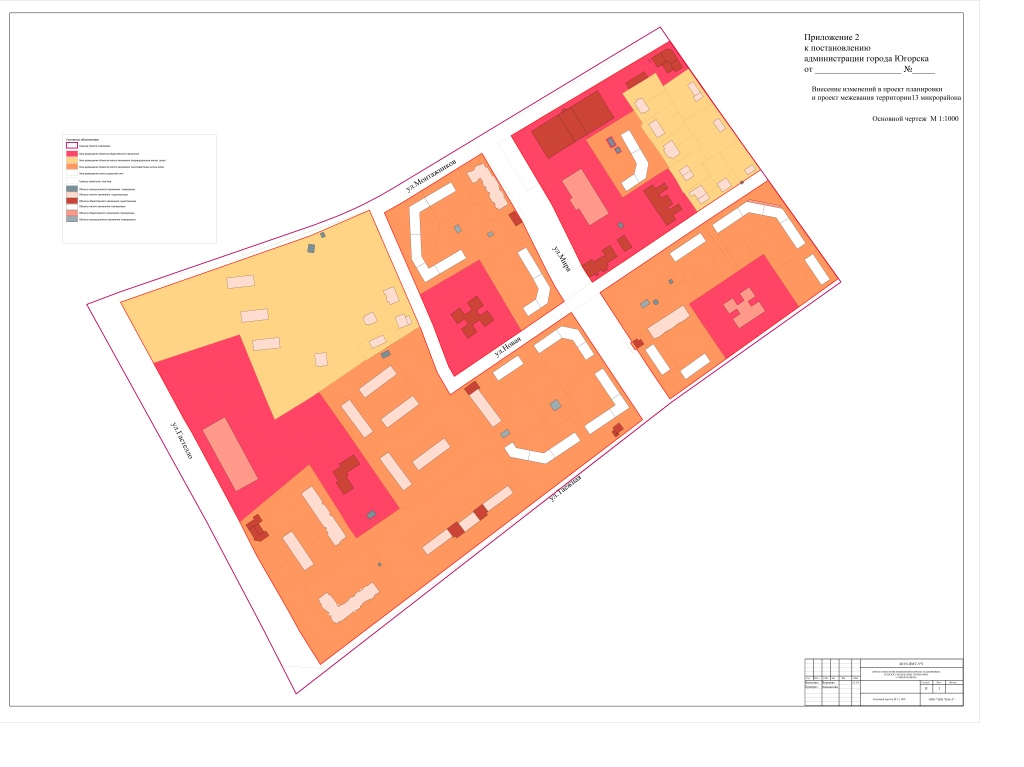 Чертеж 2Разбивочный чертеж красных линий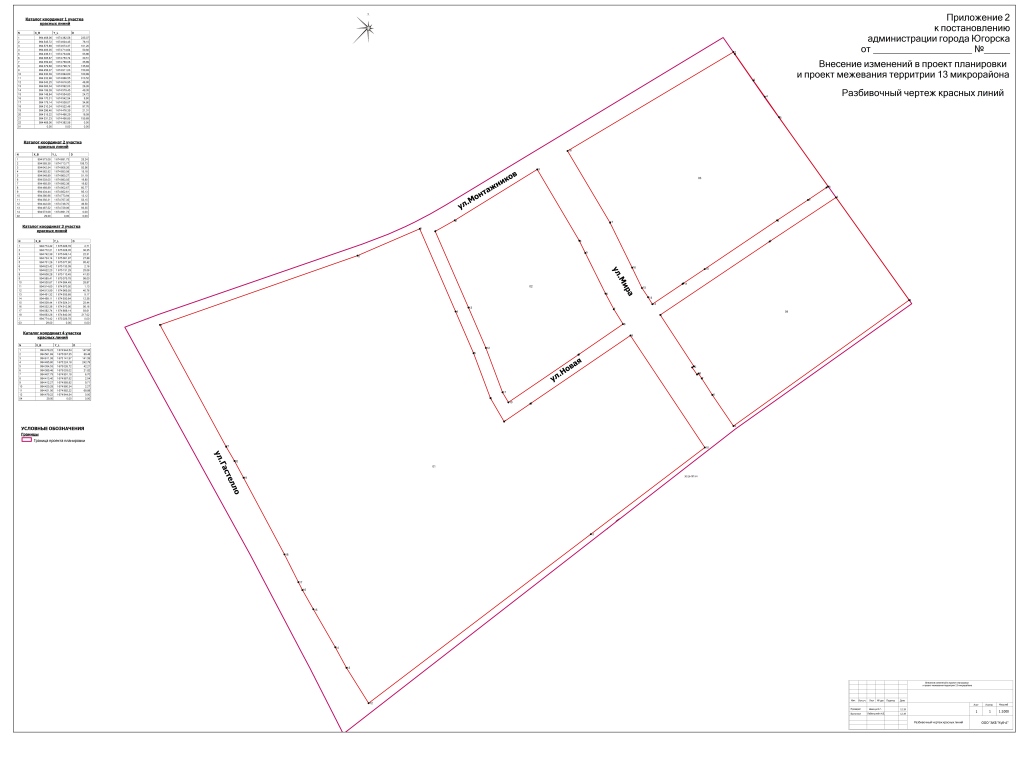 Чертеж 3Схема развития транспортной инфраструктуры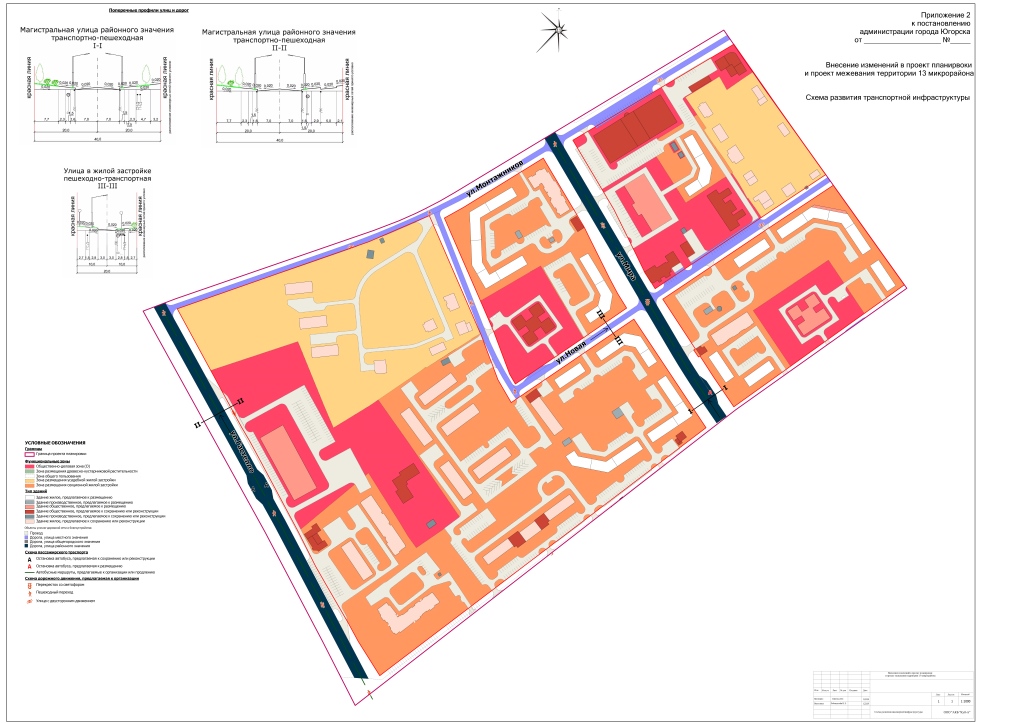 Чертеж 4Схема развития инженерной инфраструктуры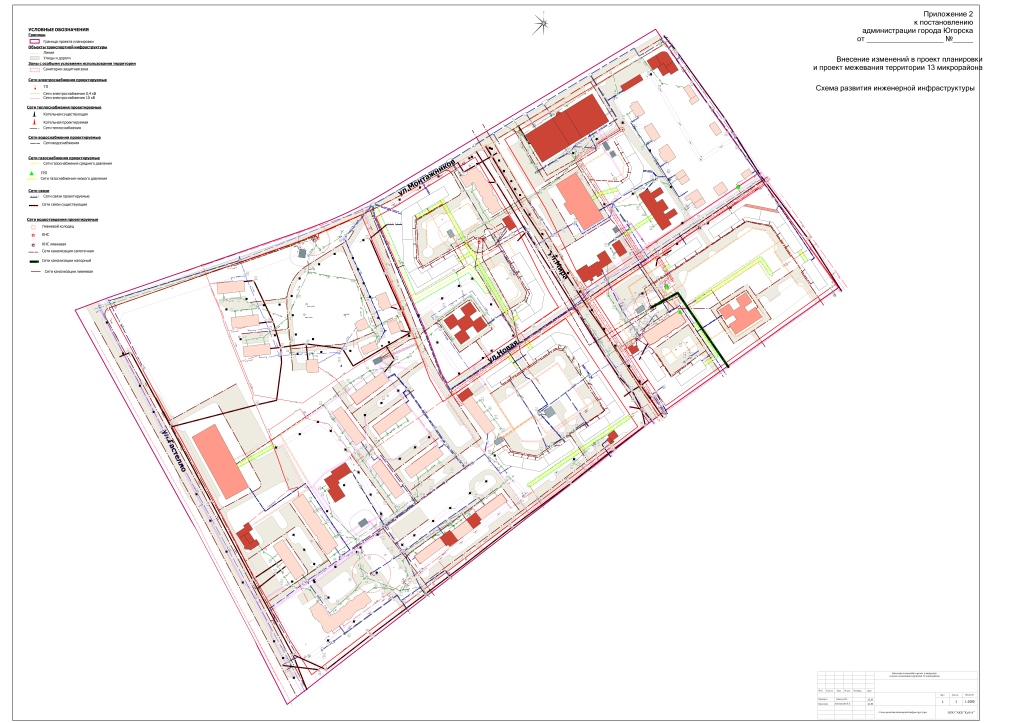 Чертеж 5Чертеж межевания территории 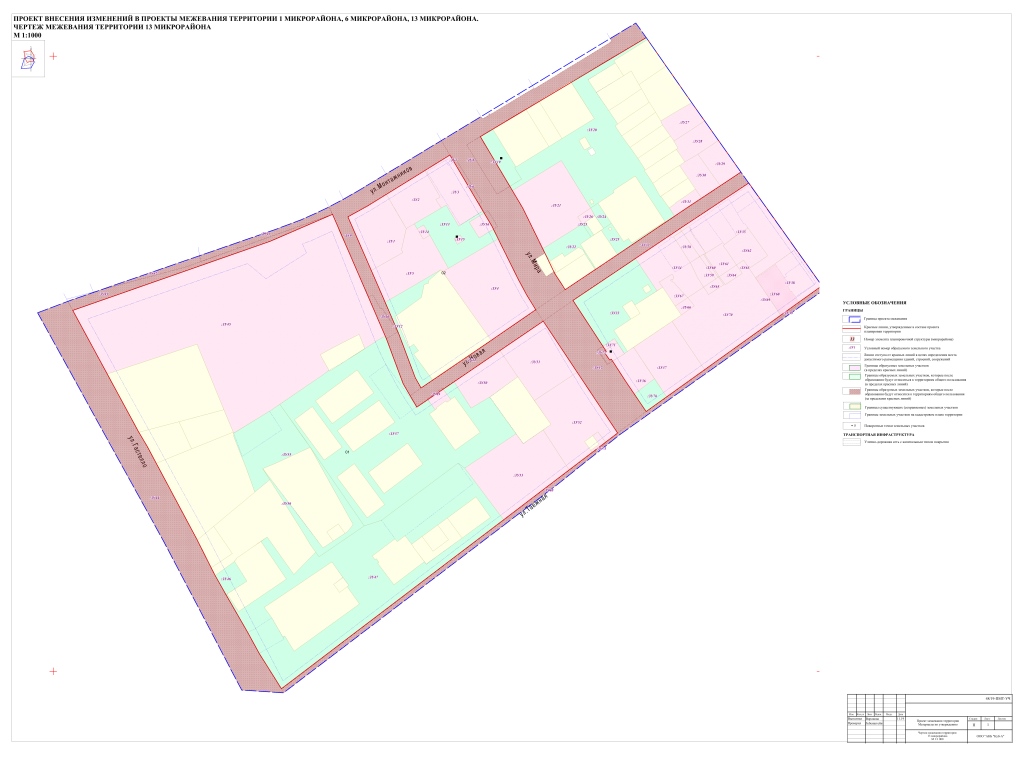 Приложение 3	к постановлениюадминистрации города Югорскаот ___________________ №_____Приложение 3к постановлениюадминистрации города Югорска от 24.11.2014 № 6385Перечень и сведения о площади образуемых земельных участков, в том числе возможные способы их образованияПриложение 4	к постановлениюадминистрации города Югорскаот ___________________ №_____Приложение 4к постановлению администрации города Югорска от 24.11.2014 № 6385Перечень и сведения о площади образуемых земельных участков, которые будут отнесены к территориям общего пользования или имуществу общего пользования, в том числе в отношении которых предполагаются резервирование и (или) изъятие для государственных или муниципальных нуждПриложение 5	к постановлениюадминистрации города Югорскаот ___________________ №_____Приложение 5к постановлению администрации города Югорска от 24.11.2014 № 6385 Вид разрешенного использования образуемых земельных участков в соответствии с проектом планировки территории в случаях, предусмотренных Градостроительным кодексом Российской ФедерацииПриложение 6	к постановлениюадминистрации города Югорскаот ___________________ №_____Приложение 6к постановлению администрации города Югорска от  29.12.2018 № 3656Сведения о границах территории, в отношении которой утвержден проект межевания, содержащие перечень координат характерных точек этих границ в системе координатКаталог координат характерных точек территории, в отношении которой разрабатывается проект межеванияПланировочный район 01Планировочный район 02Планировочный район 03Планировочный район 04Ведомость координат образуемых земельных участковОбразуемый земельный участок с условным номером :ЗУ01Образуемый земельный участок с условным номером :ЗУ02Образуемый земельный участок с условным номером :ЗУ03Образуемый земельный участок с условным номером :ЗУ04Образуемый земельный участок с условным номером :ЗУ05Образуемый земельный участок с условным номером :ЗУ06Образуемый земельный участок с условным номером :ЗУ07Образуемый земельный участок с условным номером :ЗУ08Образуемый земельный участок с условным номером :ЗУ09Образуемый земельный участок с условным номером :ЗУ10Образуемый земельный участок с условным номером :ЗУ11Образуемый земельный участок с условным номером :ЗУ12Образуемый земельный участок с условным номером :ЗУ13Образуемый земельный участок с условным номером :ЗУ14Образуемый земельный участок с условным номером :ЗУ15Образуемый земельный участок с условным номером :ЗУ16Образуемый земельный участок с условным номером :ЗУ17Образуемый земельный участок с условным номером :ЗУ18Образуемый земельный участок с условным номером :ЗУ19Образуемый земельный участок с условным номером :ЗУ20Образуемый земельный участок с условным номером :ЗУ21Образуемый земельный участок с условным номером :ЗУ22Образуемый земельный участок с условным номером :ЗУ23Образуемый земельный участок с условным номером :ЗУ24Образуемый земельный участок с условным номером :ЗУ25Образуемый земельный участок с условным номером :ЗУ26Образуемый земельный участок с условным номером :ЗУ27Образуемый земельный участок с условным номером :ЗУ28Образуемый земельный участок с условным номером :ЗУ29Образуемый земельный участок с условным номером :ЗУ30Образуемый земельный участок с условным номером :ЗУ31Образуемый земельный участок с условным номером :ЗУ32Образуемый земельный участок с условным номером :ЗУ33Образуемый земельный участок с условным номером :ЗУ34Образуемый земельный участок с условным номером :ЗУ35Образуемый земельный участок с условным номером :ЗУ36Образуемый земельный участок с условным номером :ЗУ37Образуемый земельный участок с условным номером :ЗУ38Образуемый земельный участок с условным номером :ЗУ39Образуемый земельный участок с условным номером :ЗУ27Образуемый земельный участок с условным номером :ЗУ40Образуемый земельный участок с условным номером :ЗУ41Образуемый земельный участок с условным номером :ЗУ42Образуемый земельный участок с условным номером :ЗУ43Образуемый земельный участок с условным номером :ЗУ44Образуемый земельный участок с условным номером :ЗУ45Образуемый земельный участок с условным номером :ЗУ46Образуемый земельный участок с условным номером :ЗУ47Образуемый земельный участок с условным номером :ЗУ48Образуемый земельный участок с условным номером :ЗУ49Образуемый земельный участок с условным номером :ЗУ50Образуемый земельный участок с условным номером :ЗУ51Образуемый земельный участок с условным номером :ЗУ52Образуемый земельный участок с условным номером :ЗУ53Образуемый земельный участок с условным номером :ЗУ54Образуемый земельный участок с условным номером :ЗУ55Образуемый земельный участок с условным номером :ЗУ56Образуемый земельный участок с условным номером :ЗУ57Образуемый земельный участок с условным номером :ЗУ58Образуемый земельный участок с условным номером :ЗУ59Образуемый земельный участок с условным номером :ЗУ60Образуемый земельный участок с условным номером :ЗУ61Образуемый земельный участок с условным номером :ЗУ62Образуемый земельный участок с условным номером :ЗУ63Образуемый земельный участок с условным номером :ЗУ64Образуемый земельный участок с условным номером :ЗУ65Образуемый земельный участок с условным номером :ЗУ66Образуемый земельный участок с условным номером :ЗУ67Образуемый земельный участок с условным номером :ЗУ68Образуемый земельный участок с условным номером :ЗУ69Образуемый земельный участок с условным номером :ЗУ70Образуемый земельный участок с условным номером :ЗУ71Образуемый земельный участок с условным номером :ЗУ72Образуемый земельный участок с условным номером :ЗУ73Образуемый земельный участок с условным номером :ЗУ74Образуемый земельный участок с условным номером :ЗУ75Образуемый земельный участок с условным номером :ЗУ76Образуемый земельный участок с условным номером :ЗУ77№п/пПараметрыЕдиница измеренияКоличество12341ТерриторияТерриторияТерритория1.1Общая площадь территории в границах проектирования га31,991.2 Коэффициент застройки0,121.3 Коэффициент плотности застройки0,362Элементы планировочной структурыЭлементы планировочной структурыЭлементы планировочной структуры2.1Общая площадь территории в границах проектированияга31,992.1.1Площадь элемента планировочной структуры – кварталга19,772.1.2Площадь элемента планировочной структуры – улично-дорожная сетьга5,472.1.3Площадь элемента планировочной структуры – территория общего пользованияга6,752.2Максимальная площадь зданийм2114945,222.3Площадь озелененной территориига1,722.4Количество мест для хранения автомобилей, размещаемых в границахэлемента планировочной структурымашино/мест6493Транспортная инфраструктураТранспортная инфраструктураТранспортная инфраструктура3.1Площадь улично-дорожной сети (улицы, проезды, парковки)га2,213.2Протяженность улично-дорожной сети м22613.3Количество машин мест на открытой стоянке, в том числе:машино/мест6493.4Машино-мест для маломобильных групп населениямашино/мест654Инженерная инфраструктураИнженерная инфраструктураИнженерная инфраструктура4.1Водоснабжение4.1.1Протяженность проектируемых сетей в границах проектированиям35984.1.2Расход на водопотребление (в т. ч. ГВС)м3/сут791,674.2Водоотведение4.2.1.Протяженность проектируемых сетей в границах проектированиям48714.2.2.Хозяйственно-бытовые стоким3/сут.669,444.3Теплоснабжение4.3.1.ТеплопотреблениеГкал/ год 21058,884.3.2.Протяженность сетейкм4521 4.24ЭлектроснабжениеЭлектроснабжениеЭлектроснабжение4.4.1Протяженность сетей электроснабжения 10 кВм16934.4.2Протяженность сетей электроснабжения 0,4 кВм69684.5Газоснабжение4.5.1Протяженность проектируемых сетей в границах проектированиям18004.5.2Расход на газопотреблениеМлн м3/год3,3№ п/пНаименование объектаКол-воЕдиница измеренияПоказатель123451Детский сад на 220 мест1Общ. площадь, кв.м. / Вместимость, мест 2000 / 2202Здание «Центр Адаптивного спорта»1Общ. площадь, кв.м. / Вместимость, мест 1861,3 / 403Предприятие общественного питания1Общ. площадь, кв.м. / Вместимость, мест 100 / 764Административное здание1Общ. площадь, кв.м. / Вместимость, мест5003,74/1005Котельная1Общ. площадь, кв.м./ мощность МВт220,0/ 30 МВт6Пятиэтажный жилой дом13Общ. площадь, кв.м.482007Плоскостные спортивные сооруженияОбщ. площадь, кв.м.5504,0№ПоказателиЕд. изм.Количество1Улично-дорожная сеть, в том числе:км / м22,261 / 22129,841.1Магистральные улицы общегородского значения:- улица Мира*км / м20,384/5389,390,384 /5389,391.2Магистральные улицы районного значения:- улица Гастелло*км / м20,491/6883,770,491/6883,771.3Улицы и дороги местного значения:- улицы в зонах жилой застройки:- улица Монтажников- улица Новая-Проездкм / м22,643/9856,680,717/4988,270,443/3450,010,226/1418,42Проезды, парковки, автостоянким250302,36Этапы проектирования, строительства, реконструкции ОКСОписание развития территорииПримечание1-я очередь1-я очередь1-я очередь1 этапПроведение кадастровых работФормирование земельных участков с постановкой их на государственный кадастровый учет.2 этапПредоставление вновь сформированных земельных участков под предлагаемую проектом застройку3 этапРазработка проектной документации по строительству зданий и сооружений, а также по строительству сетей и объектов инженерного обеспечения2-я очередь2-я очередь2-я очередь1 этапСтроительство планируемых объектов капитального строительства и их подключение к системе инженерных коммуникацийНа первом этапе освоения территории предусмотрено:- устройство капитального, асфальтобетонного покрытия и расширение дорожного полотна улиц;- строительство 13 многоквартирных жилых домов;- строительство детского сада на 220 мест;- строительство нового здания «Центр адаптивного спорта;-строительство административного здания;- строительство котельной;-строительство инженерных объектов и коммуникаций.2 этапВвод объектов капитального строительства и инженерных коммуникаций в эксплуатацию№ п.п.Условный номер образуемого земельного участкаПлощадь участка в соответствии с проектом межевания, кв. мВозможный способ образования земельного участкаЗУ13306Образование путём перераспределения земельного участка с кадастровым номером 86:22:0002001:234 и земель, находящихся в государственной или муниципальной собственностиЗУ22228Образование  из земель, находящихся в государственной или муниципальной собственностиЗУ32459Образование путём перераспределения земельного участка с кадастровыми номерами 86:22:0002001:720, 86:22:0002001:236, 86:22:0002001:16 и земель, находящихся в государственной или муниципальной собственностиЗУ46067Образование путём перераспределения земельного участка с кадастровыми номерами 86:22:0002001:241,86:22:0002001:242, 86:22:0002001:243 и земель, находящихся в государственной или муниципальной собственностиЗУ53477Образование путём перераспределения земельного участка с кадастровыми номерами 86:22:0002001:238, 86:22:0002001:239 и земель, находящихся в государственной или муниципальной собственностиЗУ14121Образование путём перераспределения земельного участка с кадастровым номером 86:22:0002001:238 и земель, находящихся в государственной или муниципальной собственностиЗУ1560Образование  из земель, находящихся в государственной или муниципальной собственностиЗУ16408Образование путём раздела земельного участка с кадастровым номером 86:22:0002001:392 на земельные участки с условными номерами ЗУ16 и ЗУ17ЗУ214869Образование путём перераспределения земельных участков с кадастровыми номерами 86:22:0002001:247, 86:22:0002001:248, 86:22:000 001:249, 86:22:0002001:250; образование путем объединения земельных участков с условными номерами ЗУ21, ЗУ26 и земель, находящихся в государственной или муниципальной собственностиЗУ26251Образование путём раздела земельного участка с кадастровым номером 86:22:0002001:345 на земельные участки с условными номерами ЗУ23, ЗУ24, ЗУ26ЗУ271077Образование путём объединения земельного участка с кадастровым номером  86:22:0002001:259 и  земель, находящихся в государственной или муниципальной собственностиЗУ281175Образование путём объединения земельного участка с кадастровым номером  86:22:0002001:138 и  земель, находящихся в государственной или муниципальной собственностиЗУ291203Образование путём объединения земельного участка с кадастровым номером  86:22:0002001:68 и  земель, находящихся в государственной или муниципальной собственностиЗУ301086Образование путём объединения земельного участка с кадастровым номером  86:22:0002001:261 и  земель, находящихся в государственной или муниципальной собственностиЗУ31427Образование путём объединения земельного участка с кадастровым номером  86:22:0002001:2 и  земель, находящихся в государственной или муниципальной собственностиЗУ344050Образование путём перераспределения земельных участков с кадастровыми номерами 86:22:0002001:264, 86:22:0002001:53, 86:22:0002001:268, путем объединения с земельными участками с условными номерами ЗУ58, ЗУ59, ЗУ67 и земель, находящихся в государственной или муниципальной собственностиЗУ357667Образование путём перераспределения земельных участков с кадастровыми номерами 86:22:0002001:130, 86:22:0002001:7, 86:22:0002001:57, 86:22:0002001:50, 86:22:0002001:49, 86:22:0002001:274, 86:22:0002001:273, путем объединения с земельными участками с условными номерами ЗУ60, ЗУ61, ЗУ62, ЗУ74ЗУ361234Образование путём перераспределения земельных участков с кадастровыми номерами 86:22:0002001:276, 86:22:0002001:277 и земель, находящихся в государственной или муниципальной собственностиЗУ373458Образование путём перераспределения земельных участков с кадастровыми номерами 86:22:0002001:277 86:22:0002001:278, и земель, находящихся в государственной или муниципальной собственностиЗУ382851Образование путём перераспределения земельных участков с кадастровыми номерами 86:22:0002001:376, 86:22:0002001:383, путем объединения с земельными участками с условными номерами ЗУ93,  и земель, находящихся в государственной или муниципальной собственностиЗУ4541121Образование путём раздела с изменёнными границами земельного участка с кадастровым номером 86:22:0002001:30 на земельные участки с условными номерами ЗУ43, ЗУ45;ЗУ48283Образование путём раздела земельного участка с кадастровым номером 86:22:0002001:4 на земельные участки с условными номерами ЗУ48, ЗУ49ЗУ502253Образование путём перераспределения земельного участка с кадастровым номером 86:22:0002001:316 и земель, находящихся в государственной или муниципальной собственностиЗУ513990Образование путём перераспределения земельного участка с кадастровым номером 86:22:0002001:320 и земель, находящихся в государственной или муниципальной собственностиЗУ525095Образование путём перераспределения земельных участков с кадастровыми номерами 86:22:0002001:323, 86:22:0002001:319, 86:22:0002001:318, 86:22:0002001:324 и земель, находящихся в государственной или муниципальной собственностиЗУ536242Образование путём перераспределения земельных участков с кадастровыми номерами 86:22:0002001:315, 86:22:0002001:319, 86:22:0002001:317, и земель, находящихся в государственной или муниципальной собственностиЗУ54251Образование путём раздела земельного участка с кадастровым номером 86:22:0002001:47 на земельные участки с условными номерами ЗУ54 и ЗУ73ЗУ58411Образование путем раздела земельного участка с кадастровым номером 86:22:0002001:131 на земельные участки  с условными номерами ЗУ58 и ЗУ74ЗУ59465Образование путём раздела земельного участка с кадастровым номером 86:22:0002001:269на земельные участки с условными номерами ЗУ59, ЗУ60 и ЗУ65ЗУ60126Образование путём раздела земельного участка с кадастровым номером 86:22:0002001:269 на земельные участки с условными номерами ЗУ59, ЗУ60 и ЗУ65ЗУ61689Образование путём раздела земельного участка с кадастровым номером 86:22:0002001:270 на земельные участки с условными номерами ЗУ61 и ЗУ64ЗУ 621207Образование путём раздела земельного участка с кадастровым номером 86:22:0002001:362 на земельные участки с условными номерами ЗУ62, ЗУ63ЗУ 63109Образование путём раздела земельного участка с кадастровым номером 86:22:0002001:362 на земельные участки с условными номерами ЗУ62, ЗУ63ЗУ 64262Образование путём раздела земельного участка с кадастровым номером 86:22:0002001:270 на земельные участки с условными номерами ЗУ61 и ЗУ64ЗУ 65207Образование путём раздела земельного участка с кадастровым номером 86:22:0002001:269 на земельные участки с условными номерами ЗУ59, ЗУ60 и ЗУ65ЗУ 66208Образование путём раздела земельного участка с кадастровым номером 86:22:0002001:6 на земельные участки с условными номерами ЗУ66 и ЗУ67ЗУ 67486Образование путём раздела земельного участка с кадастровым номером 86:22:0002001:6 на земельные участки с условными номерами ЗУ66 и ЗУ67ЗУ 681301Образование путём раздела земельного участка с кадастровым номером 86:22:0002001:352 на земельные участки с условными номерами ЗУ68 и ЗУ69ЗУ 69524Образование путём раздела земельного участка с кадастровым номером 86:22:0002001:352 на земельные участки с условными номерами ЗУ68 и ЗУ69ЗУ 707842Образование путём перераспределения земельного участка с кадастровым номером 86:22:0002001:279, путем объединения земельных участков с условными номерами ЗУ63, ЗУ64, ЗУ65, ЗУ66, ЗУ69 и земель, находящихся в государственной или муниципальной собственностиЗУ 7185Образование путём раздела земельного участка с кадастровым номером 86:22:0002001:862 на земельные участки с условными номерами ЗУ71и ЗУ72ЗУ 74137Образование путём раздела земельного участка с кадастровым номером 86:22:0002001:737 на земельные участки с условными номерами ЗУ74 и ЗУ75ЗУ 77Образование путём перераспределения земельного участка с кадастровым номером 86:22:0002001:279, путем объединения земельных участков с условными номерами ЗУ63, ЗУ64, ЗУ65, ЗУ66, ЗУ69 и земель, находящихся в государственной или муниципальной собственности№ п/пУсловный номер образуемого земельного участкаПлощадь участка в соответствии с проектом межевания, кв. мВозможный способ образования земельного участкаЗУ6218Образование земельного участка из земельного участка с кадастровым номером 86:22:0002001:720 путем изъятия для государственных или муниципальных нуждЗУ712Образование земельного участка из земельного участка с кадастровым номером 86:22:0002001:16 путем изъятия для государственных или муниципальных нуждЗУ811821Образование путём объединения земельных участков с условными номерами ЗУ6, ЗУ7, ЗУ8, ЗУ17, ЗУ19ЗУ96048Образование путём объединения земельных участков с условными номерами ЗУ9, ЗУ10ЗУ10508Образование путём раздела земельного Образование земельного участка из земельного участка с кадастровым номером 86:22:0002001:689 путем изъятия для государственных и муниципальных нуждЗУ112566Образование путём объединения земельных участков с условными номерами ЗУ11, ЗУ49ЗУ126017Образование путём объединения земельных участков с условными номерами ЗУ12, ЗУ79, ЗУ80ЗУ132788Образование путём перераспределения земельного участка с кадастровыми номерами 86:22:0002001:238, 86:22:0002001:239 и земель, находящихся в государственной или муниципальной собственностиЗУ17108Образование земельного участка из земельного участка с кадастровым номером 86:22:0002001:392 путем изъятия для государственных или муниципальных нуждЗУ181062Образование путём раздела земельного участка с кадастровым номером 86:22:0002001:12 на земельные участки с условными номерами ЗУ18 и ЗУ19ЗУ191126Образование земельного участка из земельного участка с кадастровым номером 86:22:0002001:12 путем изъятия для государственных или муниципальных нуждЗУ208921Образование  путём перераспределения земельных участков с кадастровыми номерами 86:22:0002001:250 и 86:22:0002001:0254 и земель, находящихся в государственной или муниципальной собственности ЗУ221012Образование  из земель, находящихся в государственной или муниципальной собственностиЗУ2368Образование путём раздела земельного участка с кадастровым номером 86:22:0002001:345 на земельные участки с условными номерами ЗУ23, ЗУ24, ЗУ26ЗУ24286Образование путём раздела земельного участка с кадастровым номером 86:22:0002001:345 на земельные участки с условными номерами ЗУ23, ЗУ24, ЗУ26ЗУ25570Образование  из земель, находящихся в государственной или муниципальной собственностиЗУ324174Образование  из земель, находящихся в государственной или муниципальной собственностиЗУ334210Образование путём перераспределения земельных участков с кадастровыми номерами 86:22:0002001:263 и земель, находящихся в государственной или муниципальной собственностиЗУ3975Образование земельного участка из земельного участка с кадастровым номером 86:22:0002001:352 путем изъятия для государственных или муниципальных нуждЗУ403484Образование путем объединения с земельными участками с условными номерами ЗУ39, ЗУ75 и земель, находящихся в государственной или муниципальной собственностиЗУ41999Образование земельного участка с кадастровым номером 86:22:0002001:817 путем изъятия для государственных или муниципальных нуждЗУ423342Образование путем объединения с земельными участками с условными номерами ЗУ41, ЗУ42, ЗУ43 и земель, находящихся в государственной или муниципальной собственностиЗУ431885Образование земельного участка из земельного участка с кадастровым номером 86:22:0002001:30 путем изъятия для государственных или муниципальных нуждЗУ4417316Образование  из земель, находящихся в государственной или муниципальной собственностиЗУ46698Образование  из земель, находящихся в государственной или муниципальной собственностиЗУ4718648Образование путём перераспределения земельных участков с кадастровыми номерами 86:22:0002001:0307, 86:22:0002001:311, 86:22:0002001:300 и земель, находящихся в государственной или муниципальной собственностиЗУ554066Образование путём перераспределения земельного участка с кадастровым номером 86:22:0002001:79 и земель, находящихся в государственной или муниципальной собственностиЗУ561393Образование  из земель, находящихся в государственной или муниципальной собственностиЗУ5717106Образование путём перераспределения земельных участков с кадастровыми номерами 86:22:0002001:312, 86:22:0002001:292, 86:22:0002001:317, 86:22:0002001:315 и земель, находящихся в государственной или муниципальной собственностиЗУ7249Образование путём раздела земельного участка с кадастровым номером 86:22:0002001:862 на земельные участки с условными номерами ЗУ71и ЗУ72ЗУ7377Образование путём раздела земельного участка с кадастровым номером 86:22:0002001:47 на земельные участки с условными номерами ЗУ54 и ЗУ73ЗУ75208Образование путём раздела земельного участка с кадастровым номером 86:22:0002001:737 на земельные участки с условными номерами ЗУ74 и ЗУ75ЗУ76683Образование из земель, находящихся в государственной или муниципальной собственностиОбразование из земель, находящихся в государственной или муниципальной собственностиНомер п\пУсловный номер образуемого земельного участкаКатегория земельКод вида разрешенного использования земельного участкаВид разрешенного использования земельного участкаАдресЗУ1Земли населенных пунктовКод 2.5Среднеэтажная жилая застройкаХанты-Мансийский автономный округ - Югра, город Югорск, улица Мира, 55аЗУ2Земли населенных пунктовКод 2.5Среднеэтажная жилая застройкаХанты-Мансийский Автономный округ - Югра, город Югорск, улица Мира, 55ЗУ3Земли населенных пунктовКод 2.5Среднеэтажная жилая застройкаХанты-Ханты-Мансийский автономный округ - Югра, город Югорск, улица Мира, 51ЗУ4Земли населенных пунктовКод 2.5Среднеэтажная жилая застройкаХанты-Мансийский автономный округ - Югра, город Югорск, улица Мира, 47ЗУ5Земли населенных пунктовКод 2.5Среднеэтажная жилая застройкаХанты-Мансийский автономный округ - Югра, город Югорск, улица Мира, 53ЗУ6Земли населенных пунктовКод 12.0.1Улично-дорожная сетьХанты-Мансийский автономный округ - Югра, город Югорск, улица МираЗУ7Земли населенных пунктовКод 12.0.1Улично-дорожная сетьХанты-Мансийский автономный округ - Югра, город Югорск, улица МираЗУ8Земли населенных пунктовКод 12.0.1Улично-дорожная сетьХанты-Мансийский автономный округ - Югра, город Югорск, улица МираЗУ9Земли населенных пунктовКод 12.0.1Улично-дорожная сетьХанты-Мансийский автономный округ - Югра, город Югорск, улица Монтажников, проездЗУ10Земли населенных пунктовКод 12.0.1Улично-дорожная сетьХанты-Мансийский автономный округ - Югра, город Югорск,  проездЗУ11Земли населенных пунктовКод 12.0.1Улично-дорожная сетьХанты-Мансийский автономный округ - Югра, город Югорск, улица НоваяЗУ12Земли населенных пунктовКод 12.0Земельные участки (территории) общего пользованияХанты-Мансийский автономный округ - Югра, город Югорск, улица Мира, 45 АЗУ13Земли населенных пунктовКод 12.0Земельные участки (территории) общего пользованияХанты-Мансийский автономный округ - Югра, город Югорск, улица Мира, 49ЗУ14Земли населенных пунктовкод 3.1Коммунальное обслуживаниеХанты-Мансийский автономный округ - Югра, город Югорск, улица МираЗУ15Земли населенных пунктовкод 3.1Коммунальное обслуживаниеХанты-Мансийский автономный округ - Югра, город Югорск, улица МираЗУ16Земли населенных пунктовКод 4.4МагазиныХанты-Мансийский автономный округ - Югра, город Югорск, улица Мира, 49аЗУ17Земли населенных пунктовкод 12.0.1Улично-дорожная сетьХанты-Мансийский автономный округ - Югра, город Югорск, улица МираЗУ18Земли населенных пунктовКод 12.0Земельные участки (территории) общего пользованияХанты-Мансийский автономный округ - Югра, город Югорск, улица МираЗУ19Земли населенных пунктовКод 12.0.1Улично-дорожная сетьХанты-Мансийский автономный округ - Югра, город Югорск, улица МираЗУ20Земли населенных пунктовКод 12.0Земельные участки (территории) общего пользованияХанты-Мансийский автономный округ - Югра, город Югорск, улица МираЗУ21Земли населенных пунктовКод 5.1.1Обеспечение занятий спортом в помещенияхХанты-Мансийский автономный округ - Югра, город Югорск, улица МираЗУ22Земли населенных пунктовКод 12.0Земельные участки (территории) общего пользованияХанты-Мансийский автономный округ - Югра, город Югорск, улица МираЗУ23Земли населенных пунктовКод 12.0Земельные участки (территории) общего пользованияХанты-Мансийский автономный округ - Югра, город Югорск, улица МираЗУ24Земли населенных пунктовКод 12.0Земельные участки (территории) общего пользованияХанты-Мансийский автономный округ - Югра, город Югорск, улица МираЗУ25Земли населенных пунктовКод 12.0Земельные участки (территории) общего пользованияХанты-Мансийский автономный округ - Югра, город Югорск, улица МираЗУ26Земли населенных пунктовКод 5.1.1Обеспечение занятий спортом в помещенияхХанты-Мансийский автономный округ - Югра, город Югорск, улица МираЗУ27Земли населенных пунктовкод 2.1Для индивидуального жилищного строительстваХанты-Мансийский автономный округ - Югра, город Югорск, улица Спортивная, 25ЗУ28Земли населенных пунктовкод 2.1Для индивидуального жилищного строительстваХанты-Мансийский автономный округ - Югра, город Югорск, улица Спортивная, 25, квартира 1ЗУ29Земли населенных пунктовкод 2.1Для индивидуального жилищного строительстваХанты-Мансийский автономный округ - Югра, город Югорск, улица Спортивная, 23ЗУ30Земли населенных пунктовкод 2.1Для индивидуального жилищного строительстваХанты-Мансийский автономный округ - Югра, город Югорск, улица Новая, 3ЗУ31Земли населенных пунктовкод 2.1Для индивидуального жилищного строительстваХанты-Мансийский автономный округ - Югра, город Югорск, улица Новая, 1ЗУ32Земли населенных пунктовКод 12.0.1Улично-дорожная сетьХанты-Мансийский автономный округ - Югра, город Югорск, улица НоваяЗУ33Земли населенных пунктовКод 12.0Земельные участки (территории) общего пользованияХанты-Мансийский автономный округ - Югра, город Югорск, улица МираЗУ34Земли населенных пунктовКод 2.5Среднеэтажная жилая застройкаХанты-Ханты-Мансийский автономный округ - Югра, город Югорск, улица Новая, 2ЗУ35Земли населенных пунктовКод 2.5Среднеэтажная жилая застройкаХанты-Ханты-Мансийский автономный округ - Югра, город Югорск, улица Новая, 4ЗУ36Земли населенных пунктовКод 2.5Среднеэтажная жилая застройкаХанты-Ханты-Мансийский автономный округ - Югра, город Югорск, улица Мира, 40ЗУ37Земли населенных пунктовКод 2.5Среднеэтажная жилая застройкаХанты-Ханты-Мансийский автономный округ - Югра, город Югорск, улица Мира, 40/1ЗУ38Земли населенных пунктовКод 2.5Среднеэтажная жилая застройкаХанты-Ханты-Мансийский автономный округ - Югра, город Югорск, улица Спортивная, 17ЗУ39Земли населенных пунктовкод 12.0.1Улично-дорожная сетьХанты-Мансийский автономный округ - Югра, город Югорск, улица ТаежнаяЗУ40Земли населенных пунктовкод 12.0.1Улично-дорожная сетьХанты-Мансийский автономный округ - Югра, город Югорск, улица ТаежнаяЗУ41Земли населенных пунктовкод 12.0.1Улично-дорожная сетьХанты-Мансийский автономный округ - Югра, город Югорск, улица МонтажниковЗУ42Земли населенных пунктовкод 12.0.1Улично-дорожная сетьХанты-Мансийский автономный округ - Югра,  город  Югорск, улица МонтажниковЗУ43Земли населенных пунктовкод 12.0.1Улично-дорожная сетьХанты-Мансийский автономный округ - Югра, город Югорск, улица МонтажниковЗУ44Земли населенных пунктовкод 12.0.1Улично-дорожная сетьХанты-Мансийский автономный округ - Югра, город Югорск, улица ГастеллоЗУ45Земли населенных пунктовкод 2.1Для индивидуального жилищного строительстваХанты-Мансийский автономный округ - Югра, город Югорск, улица АксаковаЗУ46Земли населенных пунктовКод 12.0Земельные участки (территории) общего пользованияХанты-Мансийский автономный округ - Югра, город Югорск, улица ГастеллоЗУ47Земли населенных пунктовКод 12.0Земельные участки (территории) общего пользованияХанты-Мансийский автономный округ - Югра, город Югорск, улица ТаежнаяЗУ48Земли населенных пунктовКод 4.4МагазиныХанты-Мансийский автономный округ - Югра, город Югорск, улица Таежная, 18 бЗУ49Земли населенных пунктовкод 12.0.1Улично-дорожная сетьХанты-Мансийский автономный округ - Югра, город Югорск, улица НоваяЗУ50Земли населенных пунктовКод 2.5Среднеэтажная жилая застройкаХанты-Ханты-Мансийский автономный округ - Югра, город Югорск, улица Мира, 47 аЗУ51Земли населенных пунктовКод 2.5Среднеэтажная жилая застройкаХанты-Ханты-Мансийский автономный округ - Югра, город Югорск, улица Мира, 45ЗУ52Земли населенных пунктовКод 2.5Среднеэтажная жилая застройкаХанты-Ханты-Мансийский автономный округ - Югра,  город  Югорск, улица Мира, 43ЗУ53Земли населенных пунктовКод 2.5Среднеэтажная жилая застройкаХанты-Ханты-Мансийский автономный округ - Югра, город Югорск, улица Таежная, 20ЗУ54Земли населенных пунктовКод 4.4МагазиныХанты-Мансийский автономный округ - Югра, город Югорск, улица Мира, 40/1ЗУ55Земли населенных пунктовКод 12.0Земельные участки (территории) общего пользованияМансийский автономный округ - Югра, город Югорск, улица ТаежнаяЗУ56Земли населенных пунктовКод 12.0Земельные участки (территории) общего пользованияМансийский автономный округ - Югра, город Югорск, улица ТаежнаяЗУ57Земли населенных пунктовКод 12.0Земельные участки (территории) общего пользованияМансийский автономный округ - Югра, город Югорск, улица ТаежнаяЗУ58Земли населенных пунктовКод 2.5Среднеэтажная жилая застройкаХанты-Ханты-Мансийский автономный округ - Югра, город Югорск, улица Новая, 2ЗУ59Земли населенных пунктовКод 2.5Среднеэтажная жилая застройкаХанты-Ханты-Мансийский автономный округ - Югра, город Югорск, улица Новая, 2ЗУ60Земли населенных пунктовКод 2.5Среднеэтажная жилая застройкаХанты-Ханты-Мансийский автономный округ - Югра, город Югорск, улица Новая, 2ЗУ61Земли населенных пунктовКод 2.5Среднеэтажная жилая застройкаХанты-Ханты-Мансийский автономный округ - Югра, город Югорск, улица Новая, 4ЗУ62Земли населенных пунктовКод 2.5Среднеэтажная жилая застройкаХанты-Ханты-Мансийский автономный округ - Югра, город Югорск, улица Новая, 4ЗУ63Земли населенных пунктовКод 3.5.1Дошкольное, начальное и среднее общее образованиеХанты-Мансийский автономный округ - Югра, город Югорск, улица Таежная, 30ЗУ64Земли населенных пунктовКод 3.5.1Дошкольное, начальное и среднее общее образованиеХанты-Мансийский автономный округ - Югра, город Югорск, улица Таежная, 30ЗУ65Земли населенных пунктовКод 3.5.1Дошкольное, начальное и среднее общее образованиеХанты-Мансийский автономный округ - Югра, город Югорск, улица Таежная, 30ЗУ66Земли населенных пунктовКод 3.5.1Дошкольное, начальное и среднее общее образованиеХанты-Мансийский автономный округ - Югра, город Югорск, улица Таежная, 30ЗУ67Земли населенных пунктовКод 2.5Среднеэтажная жилая застройкаХанты-Ханты-Мансийский автономный округ - Югра, город Югорск, улица Новая, 2ЗУ68Земли населенных пунктовКод 2.5Среднеэтажная жилая застройкаХанты-Ханты-Мансийский автономный округ - Югра, город Югорск, улица Спортивная, 17ЗУ69Земли населенных пунктовКод 2.5Среднеэтажная жилая застройкаХанты-Ханты-Мансийский автономный округ - Югра, город Югорск, улица Спортивная, 17ЗУ70Земли населенных пунктовКод 3.5.1Дошкольное, начальное и среднее общее образованиеХанты-Мансийский автономный округ - Югра, город Югорск, улица Таежная, 30ЗУ71Земли населенных пунктовКод 4.4МагазиныХанты-Мансийский автономный округ - Югра, город Югорск, улица Мира, 40/1ЗУ72Земли населенных пунктовкод 12.0.1Улично-дорожная сетьХанты-Мансийский автономный округ - Югра, город Югорск, улица МираЗУ73Земли населенных пунктовкод 12.0.1Улично-дорожная сетьХанты-Мансийский автономный округ - Югра, город Югорск, улица МираЗУ74Земли населенных пунктовКод 4.4МагазиныХанты-Мансийский автономный округ - Югра, город Югорск, улица Таежная, 24/1ЗУ75Земли населенных пунктовкод 12.0.1Улично-дорожная сетьХанты-Мансийский автономный округ - Югра, город Югорск, улица ТаежнаяЗУ76Земли населенных пунктовКод 12.0Земельные участки (территории) общего пользованияМансийский автономный округ - Югра, город Югорск, улица ТаежнаяЗУ 77Земли населенных пунктовКод 2.5Среднеэтажная жилая застройкаХанты-Ханты-Мансийский автономный округ - Югра, город Югорск, улица Мира, 48НомерXYДлина1994468.061674382.58235.072994545.721674604.4576.153994575.891674674.37101.204994483.051674714.6450.925994436.311674734.8453.866994385.871674753.7430.517994359.481674769.0635.898994379.681674798.72135.839994456.071674911.03150.9310994330.391674994.60160.8911994232.981674866.55313.5212994043.251674616.9546.9513994083.041674592.0326.2614994106.091674579.4549.3515994148.841674554.8024.7216994170.311674542.549.9017994179.141674538.0734.8018994210.241674522.4697.7619994296.461674476.3921.3120994315.221674466.2918.5921994331.231674456.85155.6922994468.061674382.580.00НомерXYДлина1994573.081674691.7325.242994585.381674713.77108.733994642.541674806.2692.964994562.521674853.5815.185994548.891674860.2751.196994503.051674883.0519.807994485.591674892.3819.628994468.891674902.6760.779994434.441674852.6195.1310994380.961674773.9413.1211994392.311674767.3553.1512994442.081674748.7049.5013994487.521674729.0693.3514994573.081674691.730.00НомерXYДлина1994774.421675026.782.712994772.211675028.3536.353994742.391675049.1422.314994724.141675061.9727.885994701.261675077.9095.426994623.421675133.092.167994622.231675131.2925.088994608.281675110.4541.539994585.411675075.7898.0010994530.671674994.4928.8711994514.601674970.501.1312994513.991674969.5540.7613994491.321674935.689.1714994499.111674930.8412.3815994509.441674924.0125.4416994532.361674912.9656.1617994582.741674888.1493.6118994663.261674840.39217.021994774.421675026.780.00НомерXYДлина1994479.221674944.54147.932994561.691675067.3589.483994611.081675141.97141.594994495.801675224.18242.795994354.531675026.7242.216994389.461675003.0221.827994407.791674991.186.708994413.401674987.522.049994412.271674985.829.7110994420.281674980.342.2711994421.561674982.2268.8812994479.221674944.540.00НомерXYДлина1994598.411674734.8444.462994560.041674757.2924.383994536.251674751.963.584994532.991674753.4540.515994513.001674718.2165.666994573.081674691.7325.247994585.381674713.7724.771994598.411674734.840.00НомерXYДлина1994598.411674734.8450.812994625.011674778.1326.313994602.281674791.387.954994595.401674795.375.715994592.551674790.4211.336994583.071674796.6335.267994565.211674766.2310.338994560.041674757.2923.639994580.421674745.3311.9810994590.771674739.308.851994598.411674734.840.00НомерXYДлина1994625.011674778.1333.152994642.541674806.268.923994634.861674810.8063.974994579.771674843.3232.075994562.661674816.1927.546994586.271674802.026.277994583.071674796.6311.338994592.551674790.425.719994595.401674795.377.9510994602.281674791.3826.311994625.011674778.130.00НомерXYДлина1994548.341674860.4552.752994501.161674884.0517.663994485.591674892.3819.624994468.891674902.6760.775994434.441674852.6194.736994511.631674797.697.917994515.371674804.6664.801994548.341674860.450.00НомерXYДлина1994513.001674718.2140.512994532.991674753.453.583994536.251674751.9624.384994560.041674757.2910.335994565.211674766.236.286994559.841674769.4913.607994548.091674776.338.598994552.441674783.7442.579994515.371674804.667.9110994511.631674797.692.5511994513.711674796.2172.5512994477.201674733.5238.941994513.001674718.210.00НомерXYДлина1994579.801674843.3663.972994634.861674810.801.463994635.621674812.051.934994636.631674813.7054.845994589.941674842.473.986994587.831674839.099.087994580.091674843.840.561994579.801674843.360.001994634.861674810.806.002994640.031674807.751.433994640.771674808.976.004994635.621674812.051.461994634.861674810.800.00НомерXYДлина1994774.421675026.7898.042994725.001674942.110.123994725.101674942.0542.034994703.271674906.1317.255994694.301674891.396.226994691.071674886.0834.027994673.371674857.0319.478994663.271674840.3965.029994607.341674873.555.5610994602.561674876.3923.3011994582.531674888.3055.9012994532.361674912.9613.0513994525.441674901.9023.1014994505.981674914.3410.7015994511.731674923.360.3116994511.451674923.501.9617994509.761674924.500.5918994509.441674924.0121.5519994491.321674935.6839.9120994468.891674902.6719.6221994485.591674892.3817.9822994501.451674883.9020.4823994519.771674874.7432.5224994548.891674860.2715.1825994562.521674853.5892.9626994642.541674806.260.0827994642.501674806.1918.8728994658.771674796.6340.0129994679.461674830.8712.0230994685.671674841.162.4031994683.631674842.431.2332994683.341674843.637.9133994687.411674850.411.2934994688.421674849.611.3935994689.281674850.701.4836994688.071674851.5657.2637994717.531674900.660.7438994716.901674901.0519.6739994727.161674917.8379.8840994768.751674986.032.7741994770.951674987.722.7742994773.331674986.3033.6843994790.751675015.1320.061994774.421675026.780.00НомерXYДлина1994642.501674806.19108.652994585.381674713.7725.243994573.081674691.7392.444994488.351674728.7012.155994477.201674733.5236.096994444.061674747.822.487994441.811674748.8652.848994392.311674767.3513.129994380.961674773.9415.0610994372.301674761.6215.6911994385.871674753.7453.8612994436.311674734.843.2413994439.251674733.4947.6814994483.051674714.6457.0915994535.311674691.6714.8316994548.891674685.708.4417994556.641674682.3520.8418994575.891674674.370.0219994575.891674674.352.6320994578.261674673.204.9621994582.871674671.381.7122994584.391674670.5918.0723994592.781674686.5919.6524994602.601674703.61108.6625994658.771674796.6318.871994642.501674806.190.00НомерXYДлина1994483.051674714.645.732994485.511674719.8217.903994469.891674728.571.594994470.561674730.0125.365994449.391674743.986.576994443.911674747.6010.317994438.641674738.744.548994436.311674734.843.249994439.261674733.4929.9010994466.741674721.7117.781994483.051674714.640.00НомерXYДлина1994372.301674761.6215.062994380.961674773.9415.783994389.711674787.0779.354994434.441674852.6160.775994468.891674902.6715.306994456.071674911.03135.837994379.681674798.7211.658994373.131674789.090.409994372.901674788.760.5010994373.291674788.455.4011994370.141674784.060.3612994369.841674784.2618.3913994359.481674769.0614.821994372.301674761.620.00НомерXYДлина1994477.201674733.5272.552994513.711674796.2118.653994501.391674782.212.664994498.731674782.335.245994497.181674777.3214.956994482.551674774.2436.607994461.141674744.5637.348994426.981674759.650.789994426.361674760.126.6410994430.101674765.619.0311994422.851674771.006.6912994419.051674765.5036.2313994389.861674786.9615.7714994380.961674773.9413.1215994392.311674767.3553.1516994442.081674748.7038.261994477.201674733.520.00НомерXYДлина1994586.271674802.0227.542994562.661674816.1932.073994579.771674843.322.694994577.471674844.719.995994572.251674836.199.756994567.151674827.8820.977994549.411674839.0618.868994559.251674855.1512.139994548.341674860.4564.8010994515.371674804.6642.5711994552.441674783.7413.6012994564.171674776.868.5513994559.841674769.490.0014994559.841674769.496.2815994565.211674766.2335.2616994583.071674796.636.271994586.271674802.020.00-15994548.731674810.908.03-14994552.811674817.827.45-13994546.351674821.548.03-12994542.261674814.637.47-15994548.731674810.900.00НомерXYДлина1994559.841674769.498.552994564.171674776.8613.603994552.441674783.748.594994548.091674776.3313.601994559.841674769.490.00НомерXYДлина1994548.731674810.907.472994542.261674814.638.033994546.351674821.547.454994552.811674817.828.031994548.731674810.900.00НомерXYДлина1994567.151674827.889.752994572.251674836.199.993994577.471674844.7117.384994562.521674853.583.635994559.251674855.1518.866994549.411674839.0620.971994567.151674827.880.00НомерXYДлина1994559.251674855.153.632994562.521674853.5817.383994577.471674844.714.634994579.911674848.641.005994579.051674849.160.666994578.501674849.520.407994578.721674849.8613.278994567.421674856.811.709994565.981674857.720.4010994565.751674857.394.3811994562.011674859.675.301994559.251674855.150.00НомерXYДлина1994663.271674840.3914.262994670.671674852.582.003994671.701674854.2949.964994629.101674880.401.765994628.201674878.8915.046994615.391674886.7815.497994607.341674873.5565.021994663.271674840.390.00НомерXYДлина1994653.971674825.0617.972994663.281674840.4365.013994607.221674873.3516.664994598.561674859.1265.041994653.971674825.060.001994607.341674873.5515.492994615.391674886.7815.043994628.201674878.891.764994629.101674880.4043.585994651.981674917.4917.206994661.001674932.1342.687994683.391674968.4649.258994725.001674942.1198.049994774.421675026.782.7110994772.211675028.3544.6511994748.591674990.463.1512994745.911674992.1236.0113994727.061674961.442.0414994725.341674962.531.8515994723.801674963.552.1016994722.041674964.701.8617994720.441674965.658.2418994713.611674970.260.9319994712.811674970.7324.5720994692.541674984.6118.3721994677.371674994.973.7422994675.281674991.8713.5023994663.991674999.2815.8824994651.151675008.621.0325994650.331675009.245.2526994646.111675012.368.8627994638.821675017.3915.4728994625.781675025.720.0129994625.771675025.731.2630994625.081675024.6710.4131994616.511675030.586.6532994610.871675034.1117.2233994595.851675042.530.8434994596.311675043.2316.1335994583.171675052.599.3236994575.401675057.731.7837994573.951675058.7612.3738994567.041675048.501.1139994567.941675047.8561.0240994619.001675014.4429.8641994602.671674989.442.5942994600.371674990.6221.5643994588.541674972.609.9044994583.031674964.377.6445994589.531674960.3655.1146994636.431674931.4264.6247994602.561674876.395.561994607.341674873.550.00-46994591.311674963.123.13-45994592.721674965.914.55-44994588.721674968.073.12-43994587.221674965.334.65-46994591.311674963.120.00-50994648.141674957.4212.48-49994658.931674951.148.00-48994662.961674958.0512.51-47994652.151674964.348.00-50994648.141674957.420.00-54994651.011674966.447.38-53994644.721674970.306.34-52994641.431674964.887.41-51994647.751674961.016.33-54994651.011674966.440.00НомерXYДлина1994574.561674969.0613.022994567.201674958.323.873994565.151674955.0452.464994537.251674910.6250.485994582.531674888.3023.306994602.561674876.3964.627994636.431674931.4262.758994583.031674964.379.681994574.561674969.060.00НомерXYДлина1994550.521674964.760.012994550.521674964.7514.493994542.451674952.7233.044994514.601674970.501.145994514.081674969.4921.016994531.581674957.870.537994531.881674958.313.658994534.961674956.361.359994536.071674955.595.6110994538.881674950.7318.9711994528.421674934.904.5212994532.351674932.6716.6213994523.371674918.698.7214994530.691674913.957.3615994537.251674910.6252.4616994565.151674955.040.3017994564.901674955.2017.271994550.521674964.760.00НомерXYДлина1994565.151674955.043.872994567.201674958.3217.443994552.701674968.013.914994550.521674964.7617.275994564.901674955.200.301994565.151674955.040.00НомерXYДлина1994588.541674972.6027.252994565.851674987.6910.493994560.041674978.9617.574994574.561674969.069.685994583.031674964.379.901994588.541674972.600.00НомерXYДлина1994552.701674968.0113.182994560.031674978.960.013994560.041674978.9610.494994565.851674987.6924.695994545.281675001.340.186994545.371675001.505.637994548.401675006.240.778994548.841675006.876.229994543.691675010.3544.6610994567.941675047.851.1111994567.041675048.5065.1112994530.671674994.4927.4513994553.531674979.295.5814994558.161674976.189.831994552.701674968.010.00-13994560.111674984.272.91-12994561.751674986.672.86-11994559.391674988.282.82-10994557.781674985.972.88-13994560.111674984.270.00НомерXYДлина1994583.031674964.379.692994574.551674969.0613.013994567.201674958.323.874994565.151674955.049.675994573.201674949.680.006994573.201674949.6817.681994583.031674964.370.00НомерXYДлина1994701.261675077.905.372994696.721675080.7719.683994680.851675092.400.934994680.321675091.643.515994678.361675088.731.526994677.501675087.487.927994673.171675080.8527.608994658.071675057.753.089994660.761675056.243.8410994663.871675053.9812.1611994673.741675046.873.1112994676.291675045.092.4913994678.511675043.972.5214994680.891675043.135.5115994683.711675047.866.9716994687.311675053.836.7117994690.771675059.583.5318994692.591675062.6113.3319994699.171675074.204.251994701.261675077.900.00НомерXYДлина1994658.071675057.7527.602994673.171675080.857.923994677.501675087.481.524994678.361675088.733.515994680.321675091.640.936994680.851675092.4026.947994658.871675107.980.908994658.331675107.2626.939994643.341675084.8917.2410994634.711675069.964.1711994638.271675067.782.3312994640.261675066.575.2913994644.611675063.565.1814994648.901675060.652.2715994650.151675062.549.261994658.071675057.750.00НомерXYДлина1994608.281675110.451.892994609.511675109.0241.553994643.341675084.8926.934994658.331675107.260.905994658.871675107.9843.446994623.421675133.092.167994622.231675131.2925.081994608.281675110.450.00НомерXYДлина1994634.701675069.955.862994631.361675065.141.333994630.701675063.980.134994630.601675064.061.325994629.551675064.8615.766994616.601675073.8514.797994604.341675082.120.158994604.231675082.2210.829994595.271675088.291.3310994594.221675089.1025.5611994608.281675110.451.8912994609.511675109.0241.5513994643.341675084.8917.261994634.701675069.950.00НомерXYДлина1994588.291675059.700.382994588.591675059.4711.693994595.211675069.112.264994596.451675071.008.095994601.191675077.562.036994602.351675079.223.057994604.091675081.730.468994604.341675082.120.159994604.231675082.2211.5110994594.701675088.680.6411994594.221675089.1013.9612994586.551675077.442.0113994585.411675075.7820.5214994573.951675058.761.7815994575.401675057.739.3216994583.171675052.598.761994588.291675059.700.00НомерXYДлина1994491.321674935.6840.762994513.991674969.551.133994514.601674970.5028.874994530.671674994.4998.005994585.411675075.783.996994587.601675079.1111.987994594.221675089.1025.568994608.281675110.4525.089994622.231675131.292.1610994623.421675133.0915.2011994611.051675141.9253.5712994581.521675097.2277.5113994538.441675032.78106.2714994479.221674944.5440.7315994456.071674911.0315.3016994468.891674902.6739.911994491.321674935.680.00НомерXYДлина1994479.221674944.5484.512994526.331675014.7043.703994489.921675038.8729.504994474.031675014.016.365994479.381675010.5712.576994472.521675000.0417.107994458.271675009.5022.978994445.591674990.3528.089994422.051675005.664.1910994419.751675002.1620.0111994436.511674991.2315.7212994427.881674978.0961.331994479.221674944.540.00-11994497.331675028.787.50-10994490.911675032.657.15-9994487.031675026.643.60-8994489.921675024.493.82-7994493.341675022.787.21-11994497.331675028.780.00НомерXYДлина1994526.331675014.7060.042994559.801675064.5469.323994503.441675104.9025.424994489.281675083.7929.475994472.881675059.301.896994474.451675058.2419.287994490.541675047.614.198994494.031675045.307.639994489.921675038.8743.701994526.331675014.700.00НомерXYДлина1994559.801675064.543.392994561.691675067.3589.433994611.051675141.9291.074994536.881675194.7728.555994520.401675171.4626.986994504.861675149.4023.607994524.501675136.3137.828994503.441675104.9069.321994559.801675064.540.00НомерXYДлина1994411.101674989.0215.732994419.451675002.350.363994419.751675002.164.194994422.051675005.668.395994426.721675012.6342.406994391.421675036.1228.547994374.061675013.4718.618994389.461675003.0225.771994411.101674989.020.00НомерXYДлина1994370.981675049.7266.952994426.721675012.6352.013994455.751675055.792.504994453.681675057.2062.935994401.511675092.4052.481994370.981675049.720.00НомерXYДлина1994495.801675224.1832.142994477.101675198.0424.803994462.671675177.8750.904994504.861675149.4026.985994520.401675171.4628.556994536.881675194.7750.521994495.801675224.180.00НомерXYДлина1994456.691675169.5110.282994462.671675177.8724.803994477.101675198.041.934994475.521675199.1535.125994454.771675170.822.321994456.691675169.510.00НомерXYДлина1993836.201678057.0930.082993853.441678081.743.293993850.701678083.5610.484993842.051678089.4726.255993820.511678104.483.796993817.401678106.6529.917993799.791678082.4744.381993836.201678057.090.00НомерXYДлина1994043.131674616.94313.612994232.991674866.5592.533994289.001674940.2032.534994308.741674966.061.185994307.781674966.7518.946994318.961674982.041.517994320.171674981.1417.048994330.471674994.7140.049994354.531675026.7280.7510994401.511675092.4094.8211994456.691675169.5135.0812994477.101675198.0432.1413994495.801675224.184.9514994491.771675227.05242.8715994351.201675028.9940.0016994328.051674996.3788.8917994272.601674926.89386.2718994038.771674619.445.0119994043.111674616.940.021994043.131674616.940.00НомерXYДлина1994529.491674525.1389.982994558.861674610.1831.013994569.891674639.1620.664994578.261674658.0512.025994583.491674668.871.946994584.391674670.591.717994582.871674671.384.968994578.261674673.202.639994575.891674674.35112.5110994537.971674568.420.9611994538.871674568.101.0112994538.531674567.150.9613994537.621674567.4743.6214994522.911674526.406.701994529.491674525.130.00НомерXYДлина1994480.931674384.48238.782994558.861674610.1831.013994569.891674639.1620.664994578.261674658.0512.025994583.491674668.871.936994584.391674670.580.017994584.391674670.599.298994575.891674674.3576.139994545.721674604.45235.0710994468.061674382.5811.5811994478.251674377.077.881994480.931674384.480.00НомерXYДлина1994478.251674377.074.082994479.691674380.8933.743994490.701674412.78101.124994517.161674510.3816.215994522.621674525.64157.986994575.891674674.3776.157994545.721674604.45235.078994468.061674382.5811.581994478.251674377.070.00-7994507.691674703.972.76-6994505.161674705.0724.09-5994483.051674714.6426.85-7994507.691674703.970.00НомерXYДлина1994465.451674343.0836.322994478.251674377.0792.763994396.721674421.310.014994396.711674421.3274.505994331.231674456.855.476994326.521674459.6314.687994313.881674467.10117.508994210.241674522.4634.809994179.141674538.079.9010994170.311674542.5474.0711994106.091674579.456.4012994100.441674582.454.7813994096.271674584.781.0714994095.331674585.2914.0215994083.041674592.0346.9516994043.251674616.955.1317994038.771674619.4447.1018994041.791674572.4446.3919994082.841674550.8420.0520994100.591674541.51123.1021994209.541674484.20292.241994465.451674343.080.00НомерXYДлина1994575.891674674.3711.162994565.581674678.6412.523994554.021674683.4417.264994538.241674690.4360.275994483.051674714.6447.686994439.251674733.4911.677994433.541674723.311.228994432.611674722.5217.699994423.111674707.6018.6210994413.211674691.8316.1611994421.931674705.436.1012994425.211674710.5717.1613994441.161674704.2514.2414994434.751674691.531.2015994434.231674690.454.5916994432.141674686.368.4017994428.191674678.954.6018994426.181674674.8116.1519994418.271674660.7320.0820994400.701674670.461.4521994399.931674669.236.2022994396.131674664.3310.8723994390.001674655.354.0024994387.741674652.0510.0725994382.081674643.7246.5126994355.921674605.2649.1127994330.281674563.381.2828994331.461674562.8927.2029994356.511674552.2879.5030994430.111674522.22106.2931994396.721674421.3181.1832994468.061674382.58235.0733994545.721674604.4576.151994575.891674674.370.00НомерXYДлина1994148.841674554.8024.722994170.311674542.5426.393994185.891674563.840.634994186.391674564.2326.355994164.111674578.2928.021994148.841674554.800.00НомерXYДлина1994232.991674866.55313.532994043.251674616.9546.953994083.041674592.0326.264994106.091674579.4525.555994128.271674566.7610.006994136.911674561.7313.807994148.881674554.861.058994149.501674555.710.409994149.721674556.0523.5510994129.951674568.8464.8911994166.351674622.5651.1212994208.741674593.988.5213994213.591674600.9851.5514994171.651674630.9534.9915994196.641674655.446.5216994191.351674659.2561.4617994226.111674709.9420.5518994232.481674729.48107.3119994296.551674815.579.1420994291.041674822.8672.651994232.991674866.550.00-19994215.151674755.961.65-18994213.831674756.9510.41-17994205.511674763.202.21-16994203.711674764.492.22-15994205.521674763.2014.71-14994214.261674775.0321.79-13994227.161674792.5913.33-12994235.021674803.3640.05-11994258.731674835.6428.19-10994235.721674851.9339.56-9994212.441674819.9549.81-8994183.161674779.663.54-7994185.991674777.5342.88-6994160.061674743.3830.26-5994184.201674725.141.59-4994185.081674726.474.96-3994189.211674723.731.91-2994188.131674722.155.19-1994192.261674719.0032.200994211.641674744.724.021994208.391674747.0911.15-19994215.151674755.960.00-40994101.471674618.5624.82-39994122.971674606.1514.39-38994134.641674597.7323.74-37994147.821674617.4867.72-36994185.681674673.6312.34-35994175.641674680.819.10-34994168.231674686.1011.18-33994159.301674692.822.30-32994157.921674690.9823.76-31994138.471674704.6364.87-30994100.471674652.060.21-29994100.371674651.8725.45-28994085.471674631.2420.17-27994102.681674620.732.48-40994101.471674618.560.00НомерXYДлина1994367.911674781.433.432994369.841674784.260.363994370.141674784.065.404994373.291674788.450.505994372.901674788.7612.056994379.681674798.722.817994377.391674800.3511.608994368.111674807.315.499994364.831674802.912.1010994366.501674801.6412.9411994358.851674791.201.0912994357.971674791.842.6213994356.441674789.7114.151994367.911674781.430.00НомерXYДлина1994368.691674780.8720.922994381.071674797.731.713994379.681674798.7212.054994372.901674788.760.505994373.291674788.455.406994370.141674784.060.367994369.841674784.263.438994367.911674781.430.961994368.691674780.870.00НомерXYДлина1994387.921674810.9816.192994374.321674819.7719.033994358.311674830.0624.424994370.791674851.0538.785994393.581674882.4335.586994423.011674862.4462.291994387.921674810.980.00НомерXYДлина1994456.071674911.0368.942994398.661674949.2057.703994366.881674901.0420.484994383.711674889.3712.075994393.581674882.4335.586994423.011674862.4458.771994456.071674911.030.00НомерXYДлина1994330.471674994.7117.042994320.171674981.1414.543994331.841674972.4718.614994320.701674957.5612.025994310.891674964.512.656994308.741674966.0632.537994289.001674940.2053.598994333.921674910.9810.749994340.061674919.7932.7210994366.881674901.0457.7011994398.661674949.2016.9912994384.491674958.5833.9613994356.111674977.2431.031994330.471674994.710.00НомерXYДлина1994291.041674822.8672.662994232.981674866.5572.013994276.581674923.8620.524994289.001674940.2053.595994333.921674910.9827.206994318.391674888.6513.847994329.631674880.5869.431994291.041674822.860.00НомерXYДлина1994427.861674978.115.282994423.441674980.9915.713994431.851674994.265.564994436.511674991.2320.015994419.751675002.160.366994419.451675002.3515.737994411.101674989.022.758994413.401674987.522.049994412.271674985.829.7110994420.281674980.342.2511994421.551674982.207.5112994427.841674978.090.031994427.861674978.110.00НомерXYДлина1994330.281674563.390.552994330.571674563.8648.543994355.921674605.2612.004994362.671674615.180.025994362.681674615.2059.186994314.351674649.3543.667994296.081674609.7014.728994290.491674596.0814.769994277.981674603.9221.8510994264.021674587.1125.6011994288.111674578.463.0312994290.971674577.4513.6113994303.601674572.392.6514994306.071674571.4421.4315994326.051674563.694.241994330.281674563.390.00НомерXYДлина1994196.641674655.449.592994204.421674649.8418.653994220.421674640.2542.004994255.931674617.834.165994259.451674615.6121.916994277.981674603.9214.767994290.491674596.0814.678994278.771674604.9152.869994236.771674637.0044.2610994201.421674663.6313.8711994209.031674675.2215.7512994217.721674688.363.2313994219.501674691.0510.4114994227.611674697.5799.2415994314.351674649.35107.0416994226.111674709.9461.4617994191.351674659.256.5118994196.631674655.450.011994196.641674655.440.00НомерXYДлина1994362.681674615.2034.492994382.081674643.7210.073994387.741674652.054.004994390.001674655.3510.875994396.131674664.336.206994399.931674669.231.457994400.701674670.461.018994399.821674670.950.589994400.131674671.444.2610994402.431674675.0313.8711994409.921674686.701.4212994410.691674687.894.6013994413.171674691.776.4814994416.621674697.2612.2115994423.111674707.6017.6916994432.611674722.521.2217994433.541674723.3111.6718994439.251674733.493.2419994436.311674734.8453.8620994385.871674753.7430.5121994359.481674769.060.0022994359.481674769.0614.9723994367.911674781.4314.1524994356.441674789.718.0625994351.721674783.1849.8626994311.071674812.0634.6827994331.131674840.3549.4228994371.201674811.425.1429994368.111674807.3111.6030994377.391674800.352.8131994379.681674798.7214.7732994387.921674810.9816.1933994374.321674819.7719.0334994358.311674830.0624.4235994370.791674851.0550.6636994329.631674880.5869.4337994291.041674822.869.1438994296.551674815.57107.3139994232.481674729.4820.5540994226.111674709.94107.0441994314.351674649.3510.7442994323.181674643.2448.441994362.681674615.200.00-41994295.461674775.9954.72-40994262.471674732.3329.49-39994286.141674714.7454.99-38994319.111674758.7529.27-41994295.461674775.990.00-45994314.561674685.1724.84-44994300.031674665.0256.17-43994345.211674631.6524.91-42994360.081674651.6356.54-45994314.561674685.170.00-49994342.611674744.5857.64-48994309.191674697.6229.83-47994333.091674679.7757.94-46994367.241674726.5830.51-49994342.611674744.580.00-53994375.521674720.8258.16-52994340.911674674.0831.81-51994366.521674655.2258.19-50994401.151674701.9831.81-53994375.521674720.820.00-57994249.931674733.0124.65-56994235.201674713.2457.15-55994281.121674679.2224.72-54994295.961674698.9957.24-57994249.931674733.010.00НомерXYДлина1994557.071675066.5035.102994528.531675086.932.363994527.281675084.932.294994526.151675082.941.165994525.461675082.012.156994524.331675080.184.607994521.901675076.273.958994525.121675073.9819.909994541.921675063.3210.7210994550.841675057.3811.041994557.071675066.500.00НомерXYДлина1994521.901675076.274.602994524.331675080.182.153994525.461675082.011.474994526.241675083.261.975994527.281675084.932.366994528.531675086.9330.867994503.441675104.9016.548994494.231675091.160.009994494.231675091.1612.5210994504.821675084.4918.961994521.901675076.270.00НомерXYДлина1994531.191675091.2130.202994505.591675107.230.613994505.941675107.730.504994505.521675108.013.745994503.441675104.9030.866994528.531675086.935.041994531.191675091.210.00НомерXYДлина1994544.231675113.051.622994542.931675114.011.153994542.011675114.702.044994540.691675113.157.495994534.721675117.6715.606994521.751675126.330.787994521.101675126.762.498994519.051675128.1823.219994506.121675108.9030.3010994531.511675092.362.1811994532.651675094.2222.111994544.231675113.050.00НомерXYДлина1994515.221675142.4911.152994524.501675136.319.793994519.051675128.182.484994521.091675126.770.805994521.751675126.3215.596994534.731675117.687.497994540.701675113.152.038994542.011675114.7015.849994551.561675127.341.0710994552.201675128.2015.3311994560.521675141.0837.3312994530.151675162.790.5413994529.721675163.121.4614994528.681675162.103.7315994526.551675159.049.7916994521.031675150.9510.261994515.221675142.490.00НомерXYДлина1994519.051675128.189.792994524.501675136.3111.153994515.221675142.492.584994513.761675140.363.865994511.581675137.173.316994509.531675134.570.607994510.101675134.395.288994514.471675131.420.289994514.651675131.215.341994519.051675128.180.00НомерXYДлина1994506.121675108.9023.212994519.051675128.185.333994514.661675131.210.294994514.461675131.425.285994510.091675134.380.606994509.521675134.5722.907994496.961675115.423.408994499.791675113.547.249994505.611675109.230.611994506.121675108.900.00НомерXYДлина1994494.231675091.1616.542994503.441675104.903.743994505.521675108.016.934994499.751675111.853.425994496.921675113.7720.406994485.781675096.681.237994486.861675096.091.828994488.441675095.187.051994494.231675091.160.00НомерXYДлина1994472.881675059.3017.012994482.351675073.430.873994481.711675074.027.614994475.851675078.873.255994473.141675080.6611.546994466.491675071.231.227994465.771675070.254.878994462.881675066.338.419994469.721675061.443.821994472.881675059.300.00НомерXYДлина1994482.351675073.4317.012994472.881675059.301.893994474.451675058.2419.284994490.541675047.614.195994494.031675045.301.966994495.651675044.205.407994500.011675041.011.228994500.871675041.881.309994501.031675043.175.7910994504.061675048.109.0511994508.791675055.810.8112994508.131675056.282.7413994505.831675057.764.0814994501.971675056.441.8315994502.981675054.911.6816994501.571675053.991.8417994500.671675055.593.4418994498.811675058.483.3219994496.261675060.6018.921994482.351675073.430.00НомерXYДлина1994475.521675199.151.932994477.101675198.0424.803994462.671675177.8749.914994504.031675149.9327.015994519.501675172.0711.926994509.671675178.812.467994507.651675180.223.278994504.831675181.872.919994502.611675183.757.0610994496.791675187.742.5611994495.141675185.786.8612994489.091675189.011.3413994489.741675190.187.9514994483.161675194.644.2015994479.371675196.454.701994475.521675199.150.00НомерXYДлина1994497.741675140.9210.992994504.031675149.9349.913994462.671675177.8710.284994456.691675169.516.585994462.121675165.806.726994467.751675162.138.807994474.841675156.915.698994479.431675153.552.279994481.521675152.668.1110994488.121675147.948.9511994495.391675142.722.961994497.741675140.920.00НомерXYДлина1994455.751675055.7912.732994462.881675066.338.413994469.721675061.443.824994472.881675059.3029.475994489.281675083.7925.426994503.441675104.9037.827994524.501675136.3124.598994504.031675149.9349.919994462.671675177.8710.2810994456.691675169.5194.8211994401.511675092.4062.9312994453.681675057.202.501994455.751675055.790.00НомерXYДлина1994423.441674980.995.282994427.861674978.1115.713994436.511674991.235.564994431.851674994.2615.711994423.441674980.990.00НомерXYДлина1994423.731674971.857.502994427.861674978.115.283994423.441674980.996.824994419.791674975.2314.695994407.651674983.510.796994407.231674982.8419.821994423.731674971.850.00НомерXYДлина1994423.431674980.972.252994421.551674982.202.253994420.281674980.349.714994412.271674985.822.045994413.401674987.522.756994411.101674989.027.297994407.231674982.840.798994407.651674983.5114.699994419.791674975.236.801994423.431674980.970.00НомерXYДлина1994327.431674966.597.352994331.841674972.4714.553994320.161674981.1518.924994308.701674966.092.705994310.891674964.5111.516994317.681674973.8112.131994327.431674966.590.00НомерXYДлина1994308.701674966.0918.922994320.161674981.151.493994318.961674982.0418.944994307.781674966.751.131994308.701674966.090.00НомерXYДлина1994391.421675036.1224.552994370.981675049.7228.283994354.531675026.7223.604994374.061675013.470.005994374.061675013.4728.541994391.421675036.120.00НомерXYДлина1994391.421675036.1224.552994370.981675049.7228.283994354.531675026.7223.604994374.061675013.470.005994374.061675013.4728.541994391.421675036.120.00